GOBIER   O  t-AUNICIPAL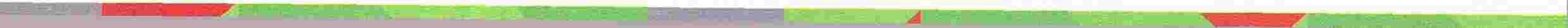 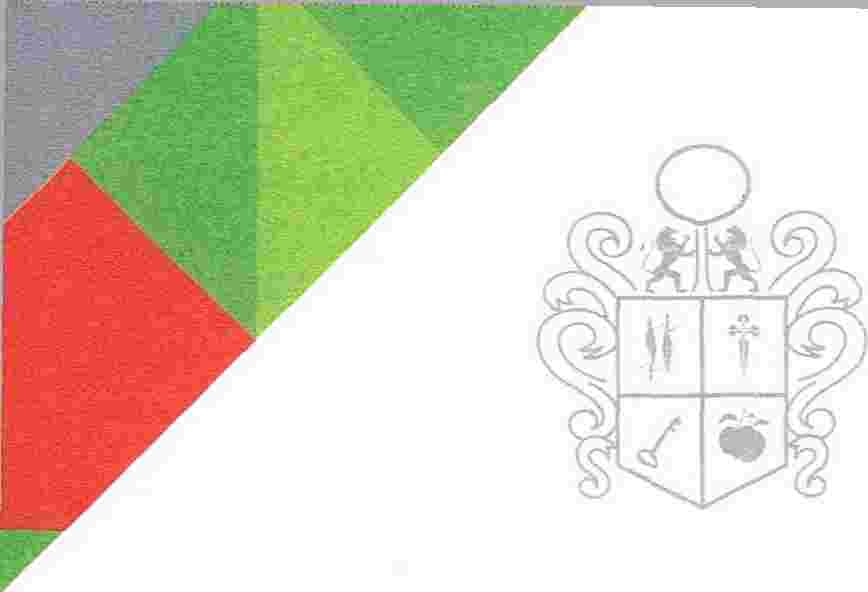 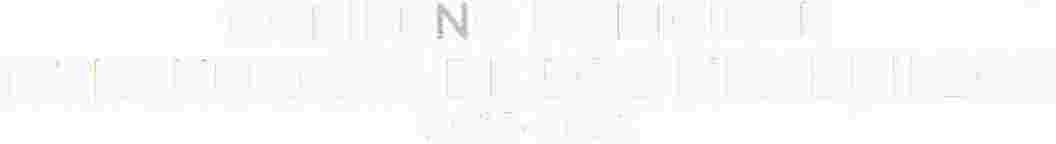 IXTLAHUACÁN  DE LOS MEMBRILLOS2018-2021LIC. MONICA ALEJANDRA HERNANDEZ OCHOA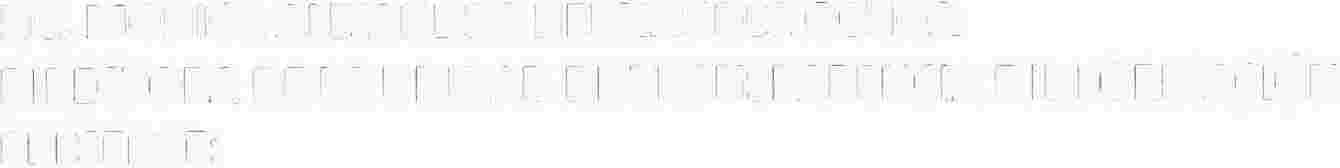 DIRECTORA DE LA UNIDAD  DE TRANSPARENCIA  E  INFORMACIÓN PRESENTE:Primeramente   enviarle   un   fraternal   saludo  y  a   la  vez   por  este   mismo   medio informarle que el programa  Bienestar APOYO A MUJERES JEFAS  DE FAMILIA en el periodo de  Marzo  -  Abril  2019  (nuevo  padrón)  recibiendo  un  monto  económico  de  $1550.00 mensual, siendo entregado por transferencia electrónica.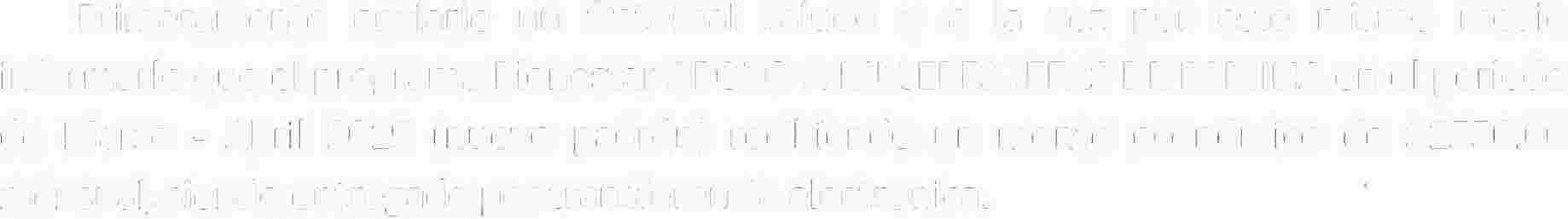 Sin  más por  el momento  me despido  de usted;  no sin  antes  desearle  éxito  en todas  y en cada una de sus actividades.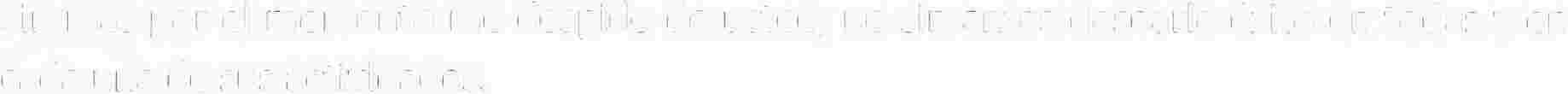 ATENTAMENTE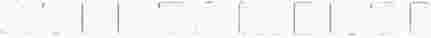 lxtlahuacán de Los Membrillos Jalisco, 30 de Abril del 2019.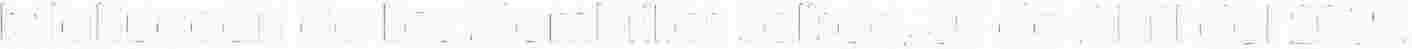 "2019,  AÑO DE LA IGUALDAD  DE GENERO EN  JALISCO"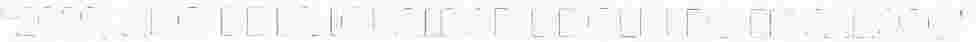 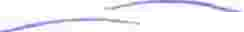 'iI  ROLLO��-+-�->c--�-r---r'-+�..:....----+----,1--���-�� ., �!ALCARRAZCO ...SOCIAL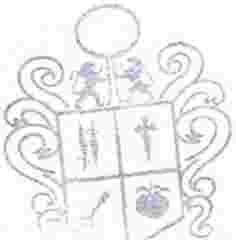 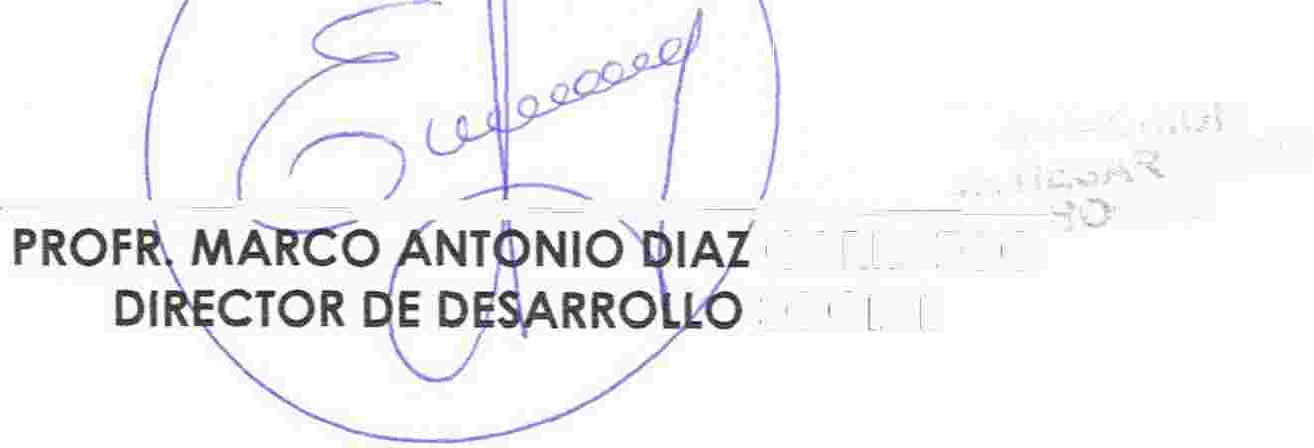 Calle  .,ardin  No. 2 9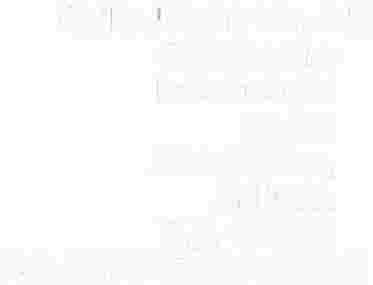 Col.  Centrolxtlahuacán delos Membrillos, Jalisco.C.p.  45850Tel.  013-76762-30000